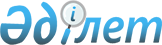 Талдықорған қаласының ауылдық округтерінің 2022-2024 жылдарға арналған бюджеттері туралыАлматы облысы Талдықорған қалалық мәслихатының 2021 жылғы 29 желтоқсандағы № 112 шешімі.
      Ескерту. 01.01.2022 бастап қолданысқа енгiзiледi - осы шешімінің 3-тармағымен.
      Қазақстан Республикасы Бюджет Кодексінің 9-1-бабының 2-тармағына, "Қазақстан Республикасындағы жергілікті мемлекеттік басқару және өзін-өзі басқару туралы" Қазақстан Республикасы Заңының 6-бабының 1-тармағының 1) тармақшасына сәйкес, Талдықорған қалалық мәслихаты ШЕШТІ:
      1. 2022-2024 жылдарға арналған Еркін ауылдық округінің бюджеті тиісінше осы шешімнің 1, 2 және 3-қосымшаларына сәйкес, оның ішінде 2022 жылға келесі көлемдерде бекітілсін:
      1) кірістер 330 833 мың теңге, оның ішінде:
      салықтық түсімдер 50 996 мың теңге;
      салықтық емес түсімдер 0 теңге;
      негізгі капиталды сатудан түсетін түсімдер 0 теңге;
      трансферттер түсімі 279 837 мың теңге;
      2) шығындар 339 413 мың теңге;
      3) таза бюджеттік кредиттеу 0 теңге, оның ішінде:
      бюджеттік кредиттер 0 теңге;
      бюджеттік кредиттерді өтеу 0 теңге;
      4) қаржы активтерімен операциялар бойынша сальдо 0 теңге;
      қаржы активтерін сатып алу 0 теңге;
      мемлекеттің қаржы активтерін сатудан түсетін түсімдер 0 теңге;
      5) бюджет тапшылығы (профициті) (-) 8 580 мың теңге;
      6) бюджет тапшылығын қаржыландыру (профицитін пайдалану) 8 580 мың теңге;
      қарыздар түсімі 0 теңге;
      қарыздарды өтеу 0 теңге;
      бюджет қаражатының пайдаланылатын қалдықтары 8 580 мың теңге.
      Ескерту. 1 - тармақ жаңа редакцияда – Жетісу облысы Талдықорған қалалық мәслихатының 14.12.2022 № 195 шешімімен (01.01.2022 бастап қолданысқа енгізіледі).


      2. 2022-2024 жылдарға арналған Өтенай ауылдық округінің бюджеті тиісінше осы шешімнің 4, 5 және 6-қосымшаларына сәйкес, оның ішінде 2022 жылға келесі көлемдерде бекітілсін:
      1) кірістер 300 169 мың теңге, оның ішінде:
      салықтық түсімдер 72 000 мың теңге;
      салықтық емес түсімдер 0 теңге;
      негізгі капиталды сатудан түсетін түсімдер 0 теңге;
      трансферттер түсімі 228 169 мың теңге;
      2) шығындар 310 159 мың теңге;
      3) таза бюджеттік кредиттеу 0 теңге, оның ішінде:
      бюджеттік кредиттер 0 теңге;
      бюджеттік кредиттерді өтеу 0 теңге;
      4) қаржы активтерімен операциялар бойынша сальдо 0 теңге;
      қаржы активтерін сатып алу 0 теңге;
      мемлекеттің қаржы активтерін сатудан түсетін түсімдер 0 теңге;
      5) бюджет тапшылығы (профициті) (-) 9 990 мың теңге;
      6) бюджет тапшылығын қаржыландыру (профицитін пайдалану) 9 990 мың теңге;
      қарыздар түсімі 0 теңге;
      қарыздарды өтеу 0 теңге;
      бюджет қаражатының пайдаланылатын қалдықтары 9 990 мың теңге.
      Ескерту. 2 - тармақ жаңа редакцияда – Жетісу облысы Талдықорған қалалық мәслихатының 14.12.2022 № 195 шешімімен (01.01.2022 бастап қолданысқа енгізіледі).


      3. Осы шешім 2022 жылдың 1 қаңтарынан бастап қолданысқа енгізіледі. 2022 жылға арналған Еркін ауылдық округінің бюджеті
      Ескерту. 1 - қосымша жаңа редакцияда – Жетісу облысы Талдықорған қалалық мәслихатының 14.12.2022 № 195 шешімімен (01.01.2022 бастап қолданысқа енгізіледі). 2023 жылға арналған Еркін ауылдық округінің бюджеті 2024 жылға арналған Еркін ауылдық округінің бюджеті  2022 жылға арналған Өтенай ауылдық округінің бюджеті 
      Ескерту. 4 - қосымша жаңа редакцияда – Жетісу облысы Талдықорған қалалық мәслихатының 14.12.2022 № 195 шешімімен (01.01.2022 бастап қолданысқа енгізіледі).  2023 жылға арналған Өтенай ауылдық округінің бюджеті   2024 жылға арналған Өтенай ауылдық округінің бюджеті 
					© 2012. Қазақстан Республикасы Әділет министрлігінің «Қазақстан Республикасының Заңнама және құқықтық ақпарат институты» ШЖҚ РМК
				
      Талдықорған қалалық маслихатының хатшысы

Т. Ахажан
Талдықорған қалалық мәслихатының 2021 жылғы "29" желтоқсандағы № 112 шешіміне 1-қосымша
Санаты
Санаты
Санаты
Санаты
Сынып 
Сынып 
Сынып 
Сомасы
Ішкі 
сынып Атауы
(мың теңге)
I. Кірістер
330 833
1
Салықтық түсімдер
50 996
4
Меншiкке салынатын салықтар
50 996
1
Мүлiкке салынатын салықтар
6 229
3
Жер салығы
3 544
4
Көлiк құралдарына салынатын салық
41 223
4
Трансферттердің түсімдері
279 837
2
Мемлекеттік басқарудың жоғары тұрған органдарынан түсетін трансферттер
279 837
3
Аудандардың (облыстық маңызы бар қаланың) бюджетінен трансферттер
279 837
Функционалдық топ
Кіші функция
Функционалдық топ
Кіші функция
Функционалдық топ
Кіші функция
Функционалдық топ
Кіші функция
Сомасы мың теңге
Бюджеттік бағдарламалардың әкімшісі
Бюджеттік бағдарламалардың әкімшісі
Сомасы мың теңге
Атауы
Сомасы мың теңге
II. Шығындар
339 413
01
Жалпы сипаттағы мемлекеттiк қызметтер
87 174
1
Мемлекеттiк басқарудың жалпы функцияларын орындайтын өкiлдi, атқарушы және басқа органдар
87 174
124
Аудандық маңызы бар қала, ауыл, кент, ауылдық округ әкімінің аппараты
87 174
001
Аудандық маңызы бар қала, ауыл, кент, ауылдық округ әкімінің қызметін қамтамасыз ету жөніндегі қызметтер
86 724
022
Мемлекеттік органның күрделі шығыстары
450
07
Тұрғын үй-коммуналдық шаруашылық
223 950
3
Елді-мекендерді көркейту
223 950
124
Аудандық маңызы бар қала, ауыл, кент, ауылдық округ әкімінің аппараты
223 950
008
Елді мекендердегі көшелерді жарықтандыру
178 055
009
Елді мекендердің санитариясын қамтамасыз ету
5 173
011
Елді мекендерді абаттандыру мен көгалдандыру
40 722
12
Көлiк және коммуникация
16 271
1
Автомобиль көлiгi
16 271
124
Аудандық маңызы бар қала, ауыл, кент, ауылдық округ әкімінің аппараты
16 271
013
Аудандық маңызы бар қалаларда, ауылдарда, кенттерде, ауылдық округтерде автомобиль жолдарының жұмыс істеуін қамтамасыз ету
16 271
13
Басқалар
12 018
9
Басқалар
12 018
124
Аудандық маңызы бар қала, ауыл, кент, ауылдық округ әкімінің аппараты
12 018
040
Өңірлерді дамытудың 2025 жылға дейінгі мемлекеттік бағдарламасы шеңберінде өңірлерді экономикалық дамытуға жәрдемдесу бойынша шараларды іске асыруға ауылдық елді мекендерді жайластыруды шешуге арналған іс-шараларды іске асыру
12 018
Функционалдық топ
Функционалдық топ
Функционалдық топ
Функционалдық топ
Функционалдық топ
Кіші функция
Кіші функция
Кіші функция
Кіші функция
Сомасы
Бюджеттік бағдарламалардың әкімшісі
Бюджеттік бағдарламалардың әкімшісі
Бюджеттік бағдарламалардың әкімшісі
(мың теңге)
Бағдарлама 
Бағдарлама 
Атауы 
III. Таза бюджеттік кредиттеу 
0
Бюджеттік кредиттер
0
Санаты 
Санаты 
Санаты 
Сомасы (мың теңге)
Сынып 
Сынып 
Сынып 
Сомасы (мың теңге)
Ішкі сынып
Ішкі сынып
Сомасы (мың теңге)
Атауы 
Сомасы (мың теңге)
Бюджеттік кредиттерді өтеу 
0
5
Бюджеттік кредиттерді өтеу 
0
1
Бюджеттік кредиттерді өтеу 
0
1
Мемлекеттік бюджеттен берілген бюджеттік кредиттерді өтеу 
0
Функционалдық топ
Функционалдық топ
Функционалдық топ
Функционалдық топ
Функционалдық топ
Кіші функция
Кіші функция
Кіші функция
Кіші функция
Бюджеттік бағдарламалардың әкімшісі
Бюджеттік бағдарламалардың әкімшісі
Бюджеттік бағдарламалардың әкімшісі
Бағдарлама
Бағдарлама
Сомасы
Атауы
(мың теңге)
IV. Қаржы активтерімен жасалатын операциялар бойынша сальдо
0
Қаржы активтерін сатып алу 
0
Санаты 
Санаты 
Санаты 
Сынып 
Сынып 
Сомасы
Ішкі сынып
Ішкі сынып
 (мың теңге)
Атауы 
V. Бюджеттің тапшылығы (профициті)
- 8 580
VI. Бюджеттің тапшылығын қаржыландыру (профицитті пайдалану) 
8 580
8
Бюджет қаражаттарының пайдаланылатын қалдықтары
8 580
1
Бюджет қаражаты қалдықтары
8 580
1
Бюджет қаражатының бос қалдықтары
8 580
Функционалдық топ
Функционалдық топ
Функционалдық топ
Функционалдық топ
Функционалдық топ
Кіші функция
Кіші функция
Кіші функция
Кіші функция
Бюджеттік бағдарламалардың әкімшісі
Бюджеттік бағдарламалардың әкімшісі
Бюджеттік бағдарламалардың әкімшісі
Сомасы
Бағдарлама 
Бағдарлама 
 (мың теңге)
Атауы
16
Қарыздарды өтеу
0
1
Қарыздарды өтеу
0Талдықорған қалалық мәслихатының 2021 жылғы "29" желтоқсандағы № 112 шешіміне 2-қосымша
Санаты
Санаты
Санаты
Санаты
Сынып 
Сынып 
Сынып 
Сомасы
Ішкі 
сынып Атауы
(мың теңге)
I. Кірістер
172 943
1
Салықтық түсімдер
48 235
4
Меншiкке салынатын салықтар
48 235
1
Мүлiкке салынатын салықтар
3 912
3
Жер салығы
3 089
4
Көлiк құралдарына салынатын салық
41 234
4
Трансферттердің түсімдері
124 708
2
Мемлекеттік басқарудың жоғары тұрған органдарынан түсетін трансферттер
124 708
3
Аудандардың (облыстық маңызы бар қаланың) бюджетінен трансферттер
124 708
Функционалдық топ
Функционалдық топ
Функционалдық топ
Функционалдық топ
Функционалдық топ
Кіші функция
Кіші функция
Кіші функция
Кіші функция
Бюджеттік бағдарламалардың әкімшісі
Бюджеттік бағдарламалардың әкімшісі
Бюджеттік бағдарламалардың әкімшісі
Сомасы
Бағдарлама
Бағдарлама
(мың теңге)
Атауы
II. Шығындар
172 943
01
Жалпы сипаттағы мемлекеттiк қызметтер
68 250
1
Мемлекеттiк басқарудың жалпы функцияларын орындайтын өкiлдi, атқарушы және басқа органдар
68 250
124
Аудандық маңызы бар қала, ауыл, кент, ауылдық округ әкімінің аппараты
68 250
001
Аудандық маңызы бар қала, ауыл, кент, ауылдық округ әкімінің қызметін қамтамасыз ету жөніндегі қызметтер
67 750
022
Мемлекеттік органның күрделі шығыстары
500
07
Тұрғын үй-коммуналдық шаруашылық
89 243
3
Елді-мекендерді көркейту
89 243
124
Аудандық маңызы бар қала, ауыл, кент, ауылдық округ әкімінің аппараты
89 243
008
Елді мекендердегі көшелерді жарықтандыру
46 560
009
Елді мекендердің санитариясын қамтамасыз ету
5 405
011
Елді мекендерді абаттандыру мен көгалдандыру
37 278
12
Көлiк және коммуникация
15 450
1
Автомобиль көлiгi
15 450
124
Аудандық маңызы бар қала, ауыл, кент, ауылдық округ әкімінің аппараты
15 450
013
Аудандық маңызы бар қалаларда, ауылдарда, кенттерде, ауылдық округтерде автомобиль жолдарының жұмыс істеуін қамтамасыз ету
15 450
Функционалдық топ
Функционалдық топ
Функционалдық топ
Функционалдық топ
Функционалдық топ
Кіші функция
Кіші функция
Кіші функция
Кіші функция
Сомасы
Бюджеттік бағдарламалардың әкімшісі
Бюджеттік бағдарламалардың әкімшісі
Бюджеттік бағдарламалардың әкімшісі
(мың теңге)
Бағдарлама 
Бағдарлама 
Атауы 
III. Таза бюджеттік кредиттеу 
0
Бюджеттік кредиттер
0
Санаты 
Санаты 
Санаты 
Сомасы (мың теңге)
Сынып 
Сынып 
Сынып 
Сомасы (мың теңге)
Ішкі сынып
Ішкі сынып
Сомасы (мың теңге)
Атауы 
Сомасы (мың теңге)
Бюджеттік кредиттерді өтеу 
0
5
Бюджеттік кредиттерді өтеу 
0
1
Бюджеттік кредиттерді өтеу 
0
1
Мемлекеттік бюджеттен берілген бюджеттік кредиттерді өтеу 
0
Функционалдық топ
Функционалдық топ
Функционалдық топ
Функционалдық топ
Функционалдық топ
Кіші функция
Кіші функция
Кіші функция
Кіші функция
Бюджеттік бағдарламалардың әкімшісі
Бюджеттік бағдарламалардың әкімшісі
Бюджеттік бағдарламалардың әкімшісі
Бағдарлама
Бағдарлама
Сомасы
Атауы
(мың теңге)
IV. Қаржы активтерімен жасалатын операциялар бойынша сальдо
0
Қаржы активтерін сатып алу 
0
Санаты 
Санаты 
Санаты 
Сынып 
Сынып 
Сомасы
Ішкі сынып
Ішкі сынып
 (мың теңге)
Атауы 
V. Бюджеттің тапшылығы (профициті)
0
VI. Бюджеттің тапшылығын қаржыландыру (профицитті пайдалану) 
0
Функционалдық топ
Функционалдық топ
Функционалдық топ
Функционалдық топ
Функционалдық топ
Кіші функция
Кіші функция
Кіші функция
Кіші функция
Бюджеттік бағдарламалардың әкімшісі
Бюджеттік бағдарламалардың әкімшісі
Бюджеттік бағдарламалардың әкімшісі
Сомасы
Бағдарлама 
Бағдарлама 
 (мың теңге)
Атауы
16
Қарыздарды өтеу
0
1
Қарыздарды өтеу
0Талдықорған қалалық мәслихатының 2021 жылғы "29" желтоқсандағы № 112 шешіміне 3-қосымша
Санаты
Санаты
Санаты
Санаты
Сынып 
Сынып 
Сынып 
Сомасы
Ішкі 
сынып Атауы
(мың теңге)
I. Кірістер
179 427
1
Салықтық түсімдер
48 235
4
Меншiкке салынатын салықтар
48 235
1
Мүлiкке салынатын салықтар
3 912
3
Жер салығы
3 089
4
Көлiк құралдарына салынатын салық
41 234
4
Трансферттердің түсімдері
131 192
2
Мемлекеттік басқарудың жоғары тұрған органдарынан түсетін трансферттер
131 192
3
Аудандардың (облыстық маңызы бар қаланың) бюджетінен трансферттер
131 192
Функционалдық топ
Функционалдық топ
Функционалдық топ
Функционалдық топ
Функционалдық топ
Кіші функция
Кіші функция
Кіші функция
Кіші функция
Бюджеттік бағдарламалардың әкімшісі
Бюджеттік бағдарламалардың әкімшісі
Бюджеттік бағдарламалардың әкімшісі
Сомасы
Бағдарлама
Бағдарлама
(мың теңге)
Атауы
II. Шығындар
179 427
01
Жалпы сипаттағы мемлекеттiк қызметтер
70 022
1
Мемлекеттiк басқарудың жалпы функцияларын орындайтын өкiлдi, атқарушы және басқа органдар
70 022
124
Аудандық маңызы бар қала, ауыл, кент, ауылдық округ әкімінің аппараты
70 022
001
Аудандық маңызы бар қала, ауыл, кент, ауылдық округ әкімінің қызметін қамтамасыз ету жөніндегі қызметтер
69 522
022
Мемлекеттік органның күрделі шығыстары
500
07
Тұрғын үй-коммуналдық шаруашылық
93 260
3
Елді-мекендерді көркейту
93 260
124
Аудандық маңызы бар қала, ауыл, кент, ауылдық округ әкімінің аппараты
93 260
008
Елді мекендердегі көшелерді жарықтандыру
48 655
009
Елді мекендердің санитариясын қамтамасыз ету
5 650
011
Елді мекендерді абаттандыру мен көгалдандыру
38 955
12
Көлiк және коммуникация
16 145
1
Автомобиль көлiгi
16 145
124
Аудандық маңызы бар қала, ауыл, кент, ауылдық округ әкімінің аппараты
16 145
013
Аудандық маңызы бар қалаларда, ауылдарда, кенттерде, ауылдық округтерде автомобиль жолдарының жұмыс істеуін қамтамасыз ету
16 145
Функционалдық топ
Функционалдық топ
Функционалдық топ
Функционалдық топ
Функционалдық топ
Кіші функция
Кіші функция
Кіші функция
Кіші функция
Сомасы
Бюджеттік бағдарламалардың әкімшісі
Бюджеттік бағдарламалардың әкімшісі
Бюджеттік бағдарламалардың әкімшісі
(мың теңге)
Бағдарлама 
Бағдарлама 
Атауы 
III. Таза бюджеттік кредиттеу 
0
Бюджеттік кредиттер
0
Санаты 
Санаты 
Санаты 
Сомасы (мың теңге)
Сынып 
Сынып 
Сынып 
Сомасы (мың теңге)
Ішкі сынып
Ішкі сынып
Сомасы (мың теңге)
Атауы 
Сомасы (мың теңге)
Бюджеттік кредиттерді өтеу 
0
5
Бюджеттік кредиттерді өтеу 
0
1
Бюджеттік кредиттерді өтеу 
0
1
Мемлекеттік бюджеттен берілген бюджеттік кредиттерді өтеу 
0
Функционалдық топ
Функционалдық топ
Функционалдық топ
Функционалдық топ
Функционалдық топ
Кіші функция
Кіші функция
Кіші функция
Кіші функция
Бюджеттік бағдарламалардың әкімшісі
Бюджеттік бағдарламалардың әкімшісі
Бюджеттік бағдарламалардың әкімшісі
Бағдарлама
Бағдарлама
Сомасы
Атауы
(мың теңге)
IV. Қаржы активтерімен жасалатын операциялар бойынша сальдо
0
Қаржы активтерін сатып алу 
0
Санаты 
Санаты 
Санаты 
Сынып 
Сынып 
Сомасы
Ішкі сынып
Ішкі сынып
 (мың теңге)
Атауы 
V. Бюджеттің тапшылығы (профициті)
0
VI. Бюджеттің тапшылығын қаржыландыру (профицитті пайдалану) 
0
Функционалдық топ
Функционалдық топ
Функционалдық топ
Функционалдық топ
Функционалдық топ
Кіші функция
Кіші функция
Кіші функция
Кіші функция
Бюджеттік бағдарламалардың әкімшісі
Бюджеттік бағдарламалардың әкімшісі
Бюджеттік бағдарламалардың әкімшісі
Сомасы
Бағдарлама 
Бағдарлама 
 (мың теңге)
Атауы
16
Қарыздарды өтеу
0
1
Қарыздарды өтеу
0Талдықорған қалалық мәслихатының 2021 жылғы "29" желтоқсандағы № 112 шешіміне 4-қосымша
Санаты
Санаты
Санаты
Санаты
Сынып 
Сынып 
Сынып 
Сомасы
Ішкі 
сынып Атауы
(мың теңге)
I. Кірістер
300 169
1
Салықтық түсімдер
72 000
1
Табыс салығы
1 500
2
Жеке табыс салығы
1 500
4
Меншiкке салынатын салықтар
70 500
1
Мүлiкке салынатын салықтар
14 000
3
Жер салығы
500
4
Көлiк құралдарына салынатын салық
56 000
4
Трансферттердің түсімдері
228 169
2
Мемлекеттік басқарудың жоғары тұрған органдарынан түсетін трансферттер
228 169
3
Аудандардың (облыстық маңызы бар қаланың) бюджетінен трансферттер
228 169
Функционалдық топ
Кіші функция
Функционалдық топ
Кіші функция
Функционалдық топ
Кіші функция
Функционалдық топ
Кіші функция
Сомасы мың теңге
Бюджеттік бағдарламалардың әкімшісі
Бюджеттік бағдарламалардың әкімшісі
Сомасы мың теңге
Атауы
Сомасы мың теңге
II. Шығындар
310 159
01
Жалпы сипаттағы мемлекеттiк қызметтер
83 738
1
Мемлекеттiк басқарудың жалпы функцияларын орындайтын өкiлдi, атқарушы және басқа органдар
83 738
124
Аудандық маңызы бар қала, ауыл, кент, ауылдық округ әкімінің аппараты
83 738
001
Аудандық маңызы бар қала, ауыл, кент, ауылдық округ әкімінің қызметін қамтамасыз ету жөніндегі қызметтер
83 509
022
Мемлекеттік органның күрделі шығыстары
229
07
Тұрғын үй-коммуналдық шаруашылық
188 710
3
Елді-мекендерді көркейту
188 710
124
Аудандық маңызы бар қала, ауыл, кент, ауылдық округ әкімінің аппараты
188 710
008
Елді мекендердегі көшелерді жарықтандыру
21 446
009
Елді мекендердің санитариясын қамтамасыз ету
4 137
011
Елді мекендерді абаттандыру мен көгалдандыр у
163 127
12
Көлiк және коммуникация
26 461
1
Автомобиль көлiгi
26 461
124
Аудандық маңызы бар қала, ауыл, кент, ауылдық округ әкімінің аппараты
26 461
013
Аудандық маңызы бар қалаларда, ауылдарда, кенттерде, ауылдық округтерде автомобиль жолдарының жұмыс істеуін қамтамасыз ету
19 660
045
Аудандық маңызы бар қалаларда, ауылдарда, кенттерде, ауылдық округтерде автомобиль жолдарын күрделі және орташа жөндеу
6 801
13
Басқалар
11 250
9
Басқалар
11 250
124
Аудандық маңызы бар қала, ауыл, кент, ауылдық округ әкімінің аппараты
11 250
040
Өңірлерді дамытудың 2025 жылға дейінгі мемлекеттік бағдарламасы шеңберінде өңірлерді экономикалық дамытуға жәрдемдесу бойынша шараларды іске асыруға ауылдық елді мекендерді жайластыруды шешуге арналған іс-шараларды іске асыру
11 250
Функционалдық топ
Функционалдық топ
Функционалдық топ
Функционалдық топ
Функционалдық топ
Кіші функция
Кіші функция
Кіші функция
Кіші функция
Сомасы
Бюджеттік бағдарламалардың әкімшісі
Бюджеттік бағдарламалардың әкімшісі
Бюджеттік бағдарламалардың әкімшісі
(мың теңге)
Бағдарлама 
Бағдарлама 
Атауы 
III. Таза бюджеттік кредиттеу 
0
Бюджеттік кредиттер
0
Санаты 
Санаты 
Санаты 
Сомасы (мың теңге)
Сынып 
Сынып 
Сынып 
Сомасы (мың теңге)
Ішкі сынып
Ішкі сынып
Сомасы (мың теңге)
Атауы 
Сомасы (мың теңге)
Бюджеттік кредиттерді өтеу 
0
5
Бюджеттік кредиттерді өтеу 
0
1
Бюджеттік кредиттерді өтеу 
0
1
Мемлекеттік бюджеттен берілген бюджеттік кредиттерді өтеу 
0
Функционалдық топ
Функционалдық топ
Функционалдық топ
Функционалдық топ
Функционалдық топ
Кіші функция
Кіші функция
Кіші функция
Кіші функция
Бюджеттік бағдарламалардың әкімшісі
Бюджеттік бағдарламалардың әкімшісі
Бюджеттік бағдарламалардың әкімшісі
Бағдарлама
Бағдарлама
Сомасы
Атауы
(мың теңге)
IV. Қаржы активтерімен жасалатын операциялар бойынша сальдо
0
Қаржы активтерін сатып алу 
0
Санаты 
Санаты 
Санаты 
Сынып 
Сынып 
Сомасы
Ішкі сынып
Ішкі сынып
 (мың теңге)
Атауы 
V. Бюджеттің тапшылығы (профициті)
- 9 990
VI. Бюджеттің тапшылығын қаржыландыру (профицитті пайдалану) 
9 990
8
Бюджет қаражаттарының пайдаланылатын қалдықтары
9 990
1
Бюджет қаражаты қалдықтары
9 990
1
Бюджет қаражатының бос қалдықтары
9 990
Функционалдық топ
Функционалдық топ
Функционалдық топ
Функционалдық топ
Функционалдық топ
Кіші функция
Кіші функция
Кіші функция
Кіші функция
Бюджеттік бағдарламалардың әкімшісі
Бюджеттік бағдарламалардың әкімшісі
Бюджеттік бағдарламалардың әкімшісі
Сомасы
Бағдарлама 
Бағдарлама 
 (мың теңге)
Атауы
16
Қарыздарды өтеу
0
1
Қарыздарды өтеу
0Талдықорған қалалық мәслихатының 2021 жылғы "29" желтоқсандағы № 112 шешіміне 5-қосымша
Санаты
Санаты
Санаты
Санаты
Сынып 
Сынып 
Сынып 
Сомасы
Ішкі 
сынып Атауы
(мың теңге)
I. Кірістер
120 142
1
Салықтық түсімдер
73 151
1
Табыс салығы
2 090
2
Жеке табыс салығы
2 090
4
Меншiкке салынатын салықтар
71 061
1
Мүлiкке салынатын салықтар
6 270
3
Жер салығы
731
4
Көлiк құралдарына салынатын салық
64 060
4
Трансферттердің түсімдері
46 991
2
Мемлекеттік басқарудың жоғары тұрған органдарынан түсетін трансферттер
46 991
3
Аудандардың (облыстық маңызы бар қаланың) бюджетінен трансферттер
46 991
Функционалдық топ
Функционалдық топ
Функционалдық топ
Функционалдық топ
Функционалдық топ
Кіші функция
Кіші функция
Кіші функция
Кіші функция
Бюджеттік бағдарламалардың әкімшісі
Бюджеттік бағдарламалардың әкімшісі
Бюджеттік бағдарламалардың әкімшісі
Сомасы
Бағдарлама
Бағдарлама
(мың теңге)
Атауы
II. Шығындар
120 142
01
Жалпы сипаттағы мемлекеттiк қызметтер
70 260
1
Мемлекеттiк басқарудың жалпы функцияларын орындайтын өкiлдi, атқарушы және басқа органдар
70 260
124
Аудандық маңызы бар қала, ауыл, кент, ауылдық округ әкімінің аппараты
70 260
001
Аудандық маңызы бар қала, ауыл, кент, ауылдық округ әкімінің қызметін қамтамасыз ету жөніндегі қызметтер
69 760
022
Мемлекеттік органның күрделі шығыстары
500
07
Тұрғын үй-коммуналдық шаруашылық
36 514
3
Елді-мекендерді көркейту
36 514
124
Аудандық маңызы бар қала, ауыл, кент, ауылдық округ әкімінің аппараты
36 514
008
Елді мекендердегі көшелерді жарықтандыру
17 301
009
Елді мекендердің санитариясын қамтамасыз ету
4 888
011
Елді мекендерді абаттандыру мен көгалдандыру
14 325
12
Көлiк және коммуникация
13 368
1
Автомобиль көлiгi
13 368
124
Аудандық маңызы бар қала, ауыл, кент, ауылдық округ әкімінің аппараты
13 368
013
Аудандық маңызы бар қалаларда, ауылдарда, кенттерде, ауылдық округтерде автомобиль жолдарының жұмыс істеуін қамтамасыз ету
13 368
Функционалдық топ
Функционалдық топ
Функционалдық топ
Функционалдық топ
Функционалдық топ
Кіші функция
Кіші функция
Кіші функция
Кіші функция
Сомасы
Бюджеттік бағдарламалардың әкімшісі
Бюджеттік бағдарламалардың әкімшісі
Бюджеттік бағдарламалардың әкімшісі
(мың теңге)
Бағдарлама 
Бағдарлама 
Атауы 
III. Таза бюджеттік кредиттеу 
0
Бюджеттік кредиттер
0
Санаты 
Санаты 
Санаты 
Сомасы (мың теңге)
Сынып 
Сынып 
Сынып 
Сомасы (мың теңге)
Ішкі сынып
Ішкі сынып
Сомасы (мың теңге)
Атауы 
Сомасы (мың теңге)
Бюджеттік кредиттерді өтеу 
0
5
Бюджеттік кредиттерді өтеу 
0
1
Бюджеттік кредиттерді өтеу 
0
1
Мемлекеттік бюджеттен берілген бюджеттік кредиттерді өтеу 
0
Функционалдық топ
Функционалдық топ
Функционалдық топ
Функционалдық топ
Функционалдық топ
Кіші функция
Кіші функция
Кіші функция
Кіші функция
Бюджеттік бағдарламалардың әкімшісі
Бюджеттік бағдарламалардың әкімшісі
Бюджеттік бағдарламалардың әкімшісі
Бағдарлама
Бағдарлама
Сомасы
Атауы
(мың теңге)
IV. Қаржы активтерімен жасалатын операциялар бойынша сальдо
0
Қаржы активтерін сатып алу 
0
Санаты 
Санаты 
Санаты 
Сынып 
Сынып 
Сомасы
Ішкі сынып
Ішкі сынып
 (мың теңге)
Атауы 
V. Бюджеттің тапшылығы (профициті)
0
VI. Бюджеттің тапшылығын қаржыландыру (профицитті пайдалану) 
0
Функционалдық топ
Функционалдық топ
Функционалдық топ
Функционалдық топ
Функционалдық топ
Кіші функция
Кіші функция
Кіші функция
Кіші функция
Бюджеттік бағдарламалардың әкімшісі
Бюджеттік бағдарламалардың әкімшісі
Бюджеттік бағдарламалардың әкімшісі
Сомасы
Бағдарлама 
Бағдарлама 
 (мың теңге)
Атауы
16
Қарыздарды өтеу
0
1
Қарыздарды өтеу
0Талдықорған қалалық мәслихатының 2021 жылғы "29" желтоқсандағы № 112 шешіміне 6-қосымша
Санаты
Санаты
Санаты
Санаты
Сынып 
Сынып 
Сынып 
Сомасы
Ішкі 
сынып Атауы
(мың теңге)
I. Кірістер
124 385
1
Салықтық түсімдер
76 441
1
Табыс салығы
2 184
2
Жеке табыс салығы
2 184
4
Меншiкке салынатын салықтар
74 257
1
Мүлiкке салынатын салықтар
6 550
3
Жер салығы
764
4
Көлiк құралдарына салынатын салық
66 943
4
Трансферттердің түсімдері
47 944
2
Мемлекеттік басқарудың жоғары тұрған органдарынан түсетін трансферттер
47 944
3
Аудандардың (облыстық маңызы бар қаланың) бюджетінен трансферттер
47 944
Функционалдық топ
Функционалдық топ
Функционалдық топ
Функционалдық топ
Функционалдық топ
Кіші функция
Кіші функция
Кіші функция
Кіші функция
Бюджеттік бағдарламалардың әкімшісі
Бюджеттік бағдарламалардың әкімшісі
Бюджеттік бағдарламалардың әкімшісі
Сомасы
Бағдарлама
Бағдарлама
(мың теңге)
Атауы
II. Шығындар
124 385
01
Жалпы сипаттағы мемлекеттiк қызметтер
72 255
1
Мемлекеттiк басқарудың жалпы функцияларын орындайтын өкiлдi, атқарушы және басқа органдар
72 255
124
Аудандық маңызы бар қала, ауыл, кент, ауылдық округ әкімінің аппараты
72 255
001
Аудандық маңызы бар қала, ауыл, кент, ауылдық округ әкімінің қызметін қамтамасыз ету жөніндегі қызметтер
71 755
022
Мемлекеттік органның күрделі шығыстары
500
07
Тұрғын үй-коммуналдық шаруашылық
38 160
3
Елді-мекендерді көркейту
38 160
124
Аудандық маңызы бар қала, ауыл, кент, ауылдық округ әкімінің аппараты
38 160
008
Елді мекендердегі көшелерді жарықтандыру
18 080
009
Елді мекендердің санитариясын қамтамасыз ету
5 110
011
Елді мекендерді абаттандыру мен көгалдандыру
14 970
12
Көлiк және коммуникация
13 970
1
Автомобиль көлiгi
13 970
124
Аудандық маңызы бар қала, ауыл, кент, ауылдық округ әкімінің аппараты
13 970
013
Аудандық маңызы бар қалаларда, ауылдарда, кенттерде, ауылдық округтерде автомобиль жолдарының жұмыс істеуін қамтамасыз ету
13 970
Функционалдық топ
Функционалдық топ
Функционалдық топ
Функционалдық топ
Функционалдық топ
Кіші функция
Кіші функция
Кіші функция
Кіші функция
Сомасы
Бюджеттік бағдарламалардың әкімшісі
Бюджеттік бағдарламалардың әкімшісі
Бюджеттік бағдарламалардың әкімшісі
(мың теңге)
Бағдарлама 
Бағдарлама 
Атауы 
III. Таза бюджеттік кредиттеу 
0
Бюджеттік кредиттер
0
Санаты 
Санаты 
Санаты 
Сомасы (мың теңге)
Сынып 
Сынып 
Сынып 
Сомасы (мың теңге)
Ішкі сынып
Ішкі сынып
Сомасы (мың теңге)
Атауы 
Сомасы (мың теңге)
Бюджеттік кредиттерді өтеу 
0
5
Бюджеттік кредиттерді өтеу 
0
1
Бюджеттік кредиттерді өтеу 
0
1
Мемлекеттік бюджеттен берілген бюджеттік кредиттерді өтеу 
0
Функционалдық топ
Функционалдық топ
Функционалдық топ
Функционалдық топ
Функционалдық топ
Кіші функция
Кіші функция
Кіші функция
Кіші функция
Бюджеттік бағдарламалардың әкімшісі
Бюджеттік бағдарламалардың әкімшісі
Бюджеттік бағдарламалардың әкімшісі
Бағдарлама
Бағдарлама
Сомасы
Атауы
(мың теңге)
IV. Қаржы активтерімен жасалатын операциялар бойынша сальдо
0
Қаржы активтерін сатып алу 
0
Санаты 
Санаты 
Санаты 
Сынып 
Сынып 
Сомасы
Ішкі сынып
Ішкі сынып
 (мың теңге)
Атауы 
V. Бюджеттің тапшылығы (профициті)
0
VI. Бюджеттің тапшылығын қаржыландыру (профицитті пайдалану) 
0
Функционалдық топ
Функционалдық топ
Функционалдық топ
Функционалдық топ
Функционалдық топ
Кіші функция
Кіші функция
Кіші функция
Кіші функция
Бюджеттік бағдарламалардың әкімшісі
Бюджеттік бағдарламалардың әкімшісі
Бюджеттік бағдарламалардың әкімшісі
Сомасы
Бағдарлама 
Бағдарлама 
 (мың теңге)
Атауы
16
Қарыздарды өтеу
0
1
Қарыздарды өтеу
0